Конспект развлечения по ПДД в группе раннего возраста «Светофор — друг пешеходов» «Светофор – друг пешеходов»Цели:расширять знания детей о правилах перехода улицы, пешеходном переходе, светофоре; понимать значение зелёного, жёлтого и красного сигналов светофора.Задачи:1. Познавательное развитие – знакомить с цветом (красный, желтый, зеленый);2. Продолжать знакомство с ПДД.3.  Физическое развитие – развивать умение ходьбы и бега в заданном направлении, не наталкиваясь друг на друга;4. развивать желание сохранять свое здоровье.3. Речевое развитие – развивать умение отвечать на вопросы, заканчивать предложения, вести рассказ о действиях пешехода в той или иной ситуации; обогащать и активизировать словарь (дорога, пешеход, пешеходный переход, светофор);поощрять желание отгадывать загадки.4. Социально коммуникативное развитие – развивать желание помогать друг другу, играть дружно;продолжать знакомство с правилами перехода дороги, сохраняя свою безопасность.Ход:Организационный момент:Воспитатель: «Эй, ребята, все ко мне!Это кто там в стороне?Ребята, к нам пришли гости. Когда приходят гости, что мы делаем? (Здороваемся). (Дети здороваются c гостям). (Стук в дверь)- Это что за стук? Кто же это?» (Входит девочка кукла Наташа)Кукла Наташа: «Здравствуйте, ребята!«Идя в ваш детский сад,Я растерялась, я пропала…Не зная знаков светофора,Чуть под машину не попала!Ребята, вы мне помогитеИ, если можно, расскажите,Дорогу как переходить,Чтоб под машину не угодить!» 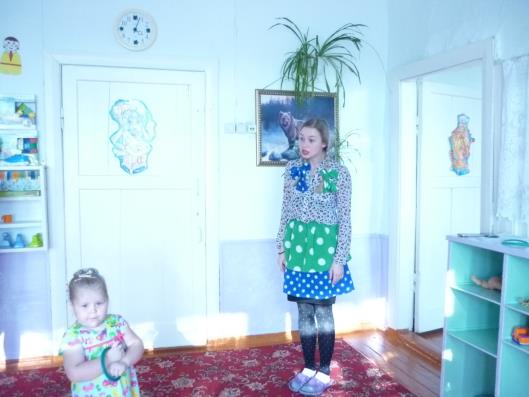 Воспитатель: «Конечно, Наташа, мы будем рады тебе помочь, оставайся с нами. Сегодня мы с ребятами будем говорить о правилах дорожного движения, о светофоре, о пешеходном переходе. Ребята посмотрите , что вы видите (Дорога, машины)Воспитатель: «Правильно, по дороге едут машины. А по тротуарам идут пешеходы. А скажите можно играть возле дороги и выбегать на дорогу?» (Нет) «Молодцы, ребята. И ты Кукла  Наташа запомни – возле дороги играть нельзя! Можно нечаянно выбежать на дорогу и тебя собьёт машина.»Кукла Наташа: «Спасибо, я поняла. А если мне надо будет перейти на другую сторону дороги, что же мне делать?»Воспитатель: «Для этого по краю дороги стоят помощники.Ребята, отгадайте загадку:Днём и ночью я стоюВсем сигналы подаюЕсть три глаза у меняКак зовут меня друзья?Дети отгадывают. (Светофор). 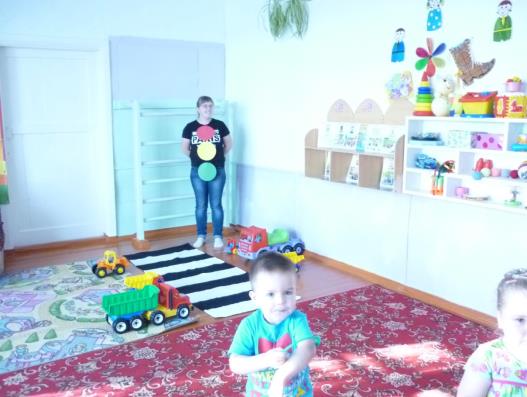 Воспитатель: «Молодцы! Это светофор. Он помогает пешеходам перейти на другую сторону дороги. Воспитатель: «Кукла Наташа, наши ребята внимательные, они всегда смотрят на светофор прежде чем перейти дорогу и знают все сигналы светофора. Правда, ребята? Давайте вспомним. Что означают сигналы светофора»Воспитатель называет сигналы светофора. А дети отвечают:Красный – стойЖёлтый – ждиЗелёный – идиВоспитатель: «Все правильно! Поиграем в игру «Светофор»?Игра «Светофор». Дети стоят. Воспитатель показывает сигналы светофора (круги красного, жёлтого и зелёного цвета). На красный цвет дети стоят, на жёлтый цвет поднимают руки, на зелёный цвет шагают на месте. (Игра повторяется 2-3 раза) 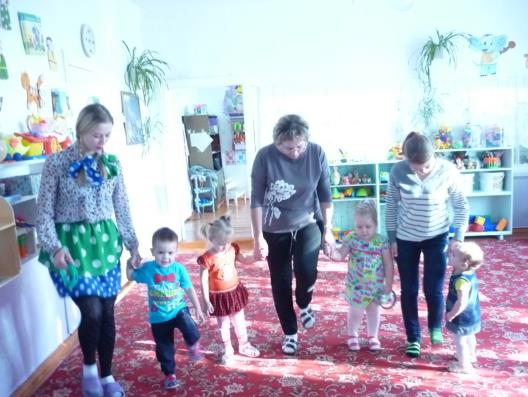 Кукла Наташа хвалит их за то, что они внимательные и знают сигналы светофора.Кукла Наташа: «Ребята, в нашем городе очень мало светофоров. Я боюсь, что мои друзья попадут под машину, когда будут переходить улицу».Воспитатель: «Ребята, что же делать? (Ответы детей). Наташа, мы тебе поможем. Ребята, давайте подарим для друзей Наташи светофор, чтоб они могли безопасно переходить дорогу» 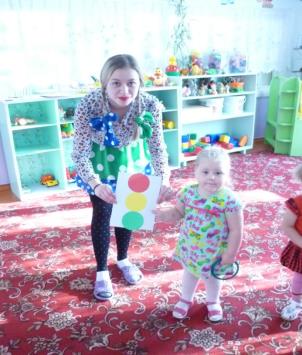 Физкультминутка «В дороге»:Едем, едем мы домойНа машине легковой.(движения, имитирующие поворот руля)Въехали на горку: хлоп!(руки вверх, хлопок над головой)Колесо спустилось: стоп.(руки через стороны вниз, присесть)Воспитатель: «Ребята все очень хорошо потрудились, молодцы! А теперь поиграем».Подвижная игра «Воробушки и автомобиль» (под музыку) 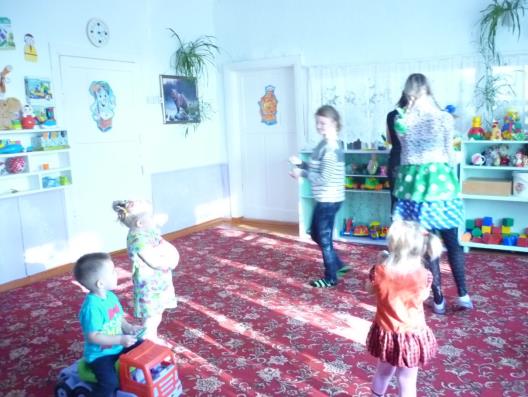 Кукла Наташа: «Ребята, большое вам спасибо за светофор. Я теперь знаю, что нельзя играть возле дороги и выбегать на нее, переходить дорогу надо только в определенных местах, которые называются пешеходными переходами. Надо дождаться зеленого света светофора и только потом за руку с мамой или папой переходить дорогу. Я все правильно сказал? (Да). Ребята, я хочу вас отблагодарить и подарить вам сладкий подарок».Кукла Наташа раздает конфеты.Воспитатель: «Ребята, поблагодарим Куклу Наташу и попрощаемся с ней. До свидания, Наташа! Приходи к нам в гости еще»